V Mostra de Curtas e Podcasts Mediação e Linguagem 2018 Orientações e cronograma A V Mostra de Curtas e Podcasts “Mediação e Linguagem” acontecerá nos dias 17 e 18/10/2018, das 9h às 12h30m, por videoconferência. Serão momentos especiais para compartilhar os filmes/animações e os podcasts produzidos pelos alunos, a partir da leitura de uma obra literária, trabalhada durante este ano letivo.  Além das videoconferências, nas quais serão exibidos os 16 filmes ou animações e os 16 podcasts (radionovela/radioteatro), representando cada um dos 16 grupos há, também, o blog “Mediação e Linguagem 2018”. Nele estarão postados os links do YouTube, de vídeos com curta-metragens ou animações e radionovelas (um de cada por DE) representando cada uma das 91 Diretorias de Ensino.  Os PCNP LP, organizados em 16 (dezesseis) grupos regionais de Diretorias de Ensino, deverão reunir-se virtualmente, via e-mail, telefone, Skype, WhatsApp para escolher 1 (um) dos vídeos ou animações e 1 (um) dos podcasts postados no blog “Mediação e Linguagem 2018” para representar sua região na VC.  Seguem os 16 grupos: Nos dois dias da V Mostra, deverão estar na sala de recepção da Rede do Saber, da Diretoria de Ensino, professores e alunos que realizaram a produção audiovisual escolhida: vídeo/animação - dia 17/10 e podcast/radionovela - dia 18/10, para interagirem ao vivo com os espectadores sobre suas experiências com o M & L.  Para postagem no YouTube, não há limite máximo de tempo de duração para os trabalhos. A exigência de 1 (um) minuto é para a versão escolhida para representar o grupo de Diretorias na V Mostra M & L. Critérios para seleção do curta-metragem (vídeo com alunos atores ou animação) apresentação de curta-metragem com alunos atores ou animação; duração máxima de até 1 minuto para exibição na V Mostra M & L: VC dia 17/10/2018; roteiro escrito baseado em obra literária; experimentação da linguagem audiovisual; originalidade e criatividade; diferencial não eliminatório: conter adaptações que atendam às pessoas com deficiência; diferencial não eliminatório: participação de alunos com deficiência; - diferencial não eliminatório: alta qualidade técnica. Critérios para seleção do Podcast/Radionovela apresentação de radionovela; trecho da radionovela com duração de até 1 minuto, selecionado para ser exibido na V Mostra M & L:  VC dia 18/10; - roteiro escrito, baseado em obra;  experimentação da linguagem de áudio; originalidade e criatividade; expressão e dramaticidade dos alunos radioatores; diferencial não eliminatório: legendado para surdos; diferencial não eliminatório: participação de alunos com deficiência; - diferencial não eliminatório: alta qualidade técnica. Nota: Lembramos que, ao postar o podcast no YouTube, é importante colocar uma ilustração, legendas (transcrição do áudio) e ficha técnica com os nomes: da radionovela, do autor da obra original, de quem fez a adaptação, da escola, de professores e alunos que participaram da produção. Para participação na Mostra Virtual do Mediação e Linguagem é importante lembrar que curtas e podcasts sejam apenas de 1 minuto.   Cronograma Videoconferências V Mostra de Curtas e Podcasts  “Mediação e Linguagem” Curtas/animação 17/10 – das 9h às 12h30  Podcasts/ radionovelas 18/10 – das 9h às 12h30 Todos estão convidados! As videoconferências serão transmitidas, também, por streaming. Nas salas de recepção da Rede do Saber, das Diretorias de Ensino, além dos PCNP LP e colaboradores de outras áreas, contamos com a presença dos professores e alunos que tiveram seus trabalhos escolhidos para representarem as 16 regiões. Compartilhamos o sucesso das Mostras M & L em 2014, 2015, 2016 e 2107, com a participação de alunos e professores. Acesso às gravações: Mostra M & L 2014:  https://www.youtube.com/watch?v=mU_P84HU670 Mostra M & L 2015: https://www.youtube.com/watch?v=3JVEvtFm2G0  	 	              https://www.youtube.com/watch?v=V2adWBvy6RE Mostra M & L 2016:  http://media.rededosaber.sp.gov.br/see/MEDIACAO_E_LINGUAGEM_19_10_16.wmv  http://media.rededosaber.sp.gov.br/see/MEDIACAO_E_LINGUAGEM_20_10_16.wmv  Mostra M & L 2017:  https://www.youtube.com/watch?v=tm1IT8QyEzI  https://www.youtube.com/watch?v=agkk4dMJd6U  Para ver todas as videoconferências M & L acesse nosso canal no YouTube: https://www.youtube.com/channel/UCAMXzvjLOadc8x4HHj-DIdw Para acesso aos materiais e orientações M & L acesse a Biblioteca CGEB no Portal Intranet/ Espaço do Servidor: https://seesp.sharepoint.com/sites/intranet/coordenadorias/CGEB/Paginas/biblioteca.aspx Contamos com todos!  Equipe de Língua Portuguesa/abril/2018.  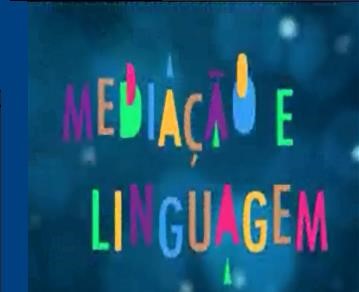 Grupo I Grupo II Grupo III Grupo IV Andradina Araçatuba Birigui Fernandópolis Jales Penápolis Votuporanga Araraquara Franca Jaboticabal Pirassununga  Ribeirão Preto São Carlos Sertãozinho  São Joaquim da Barra Adamantina Assis Mirante do Paranapanema  Ourinhos Presidente Prudente Santo Anastácio Tupã Apiaí Itararé Itapeva Itapetininga Itu São Roque Sorocaba Votorantim Grupo V Grupo VI  Grupo VII Grupo VIII Americana Capivari    Campinas Leste Jundiaí Limeira Piracicaba Miracatu Registro Santos São Vicente Caraguatatuba  Guaratinguetá  Jacareí                Pindamonhangaba  São José dos Campos         Taubaté Barretos Catanduva  José Bonifácio São José do Rio              Preto       Taquaritinga Grupo IX Grupo X Grupo XI Grupo XII Bauru Botucatu Jaú Lins Marília Piraju Avaré Centro Centro Oeste Norte 1 Norte 2 Leste 1 Leste 2 Leste 3 Leste 4 Leste 5 Centro Sul Itapecerica da Serra Sul 1 Sul 2     Sul 3 Grupo XIII  Grupo XIV Grupo XV Grupo XVI Guarulhos Norte Guarulhos Sul Itaquaquecetuba Mogi das Cruzes Suzano  Diadema Mauá Santo André São Bernardo  Caieiras Carapicuíba Itapevi Osasco Taboão da Serra Campinas Oeste Bragança Paulista Mogi Mirim Sumaré São João da Boa Vista 20/06 a 24/08 24/08 a 14/09 1ª Etapa – Após o desenvolvimento do projeto... Escolha na escola: A escola deverá nomear uma comissão responsável por selecionar o vídeo e/ou o podcast para participar da V Mostra de Curtas e Podcasts “Mediação e Linguagem”, em 2018. O professor responsável envia o link do vídeo e/ou do podcast  postado no YouTube e o roteiro escrito/storyboard para a PCNP LP/Diretoria de Ensino. Segue e-mail:                    thaini@professor .educacao.sp.gov.br                  2ª Etapa  Escolha na Diretoria: Cada Diretoria de Ensino, por meio do Núcleo Pedagógico, deverá nomear uma comissão responsável por selecionar o vídeo e o podcast que a representarão na V Mostra de Curtas e Podcasts “Mediação e Linguagem”, em 2018.14/09 a 28/09                     3ª Etapa Serão 91 links de vídeos e 91 de podcasts postados no blog “Mediação e Linguagem 2016”. Os 16 grupos farão a análise dos vídeos e dos podcasts das DE que compõem o grupo, escolhendo os trabalhos que os representarão: um trabalho em vídeo/animação que será exibido na VC de 17/10; um trabalho em áudio – radionovela em podcast, que será exibido na VC de 18/10/2018. PCNP LP da DE, cujo vídeo e/ou podcast foi/foram escolhido(s) para representar o grupo a que pertence, deverá indicá-los, enviando e-mail para equipe LP da CGEB.É possível que o vídeo/animação escolhido pelo grupo seja de uma DE e o podcast, de outra, por exemplo. A equipe LP da CGEB divulgará os vídeos e os podcasts selecionados pelo grupo, na videoconferência da Mostra Virtual “Mediação e Linguagem 2018”. 28/09 a 08/10                   4ª Etapa PCNP LP da DE, cujo vídeo ou podcast foi selecionado, enviará via e-mail para equipe LP da CGEB, o seguinte: link do YouTube do vídeo ou do podcast selecionado; roteiro escrito do vídeo/animação ou da radionovela selecionado. PCNP LP da DE, cujo vídeo ou podcast foi selecionado, enviará digitalizado por e-mail para  equipe LP da CGEB:Termo de Responsabilidade assinado - cessão de direito de exibição de imagem, som, texto, de cada um dos envolvidos no trabalho e daqueles que aparecerão na VC.  Havendo menores de idade, o documento deverá ser assinado pelo pai ou responsável, com identificação (grau de relacionamento e RG).  Modelos disponíveis em:   - Para adultos:  https://drive.google.com/op en?id=1N0-pnM_h2M4pYKePFTmAa5PW1fNH0QXA  -Para menores de idade: https://drive.google.com/op en?id=1i4cMCkgMGXwfdTH0 mcyVmEcOtTK_qZ--  Arquivar originais na DE. 